Total number of marks: 14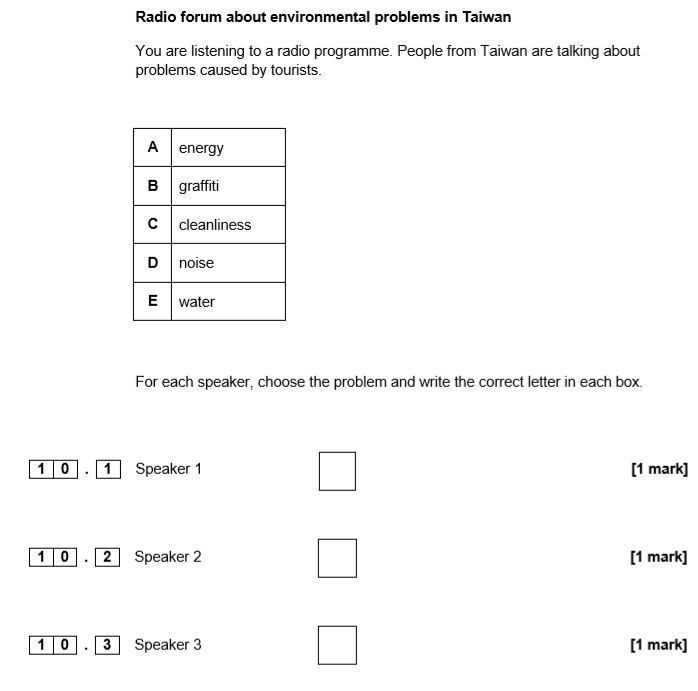 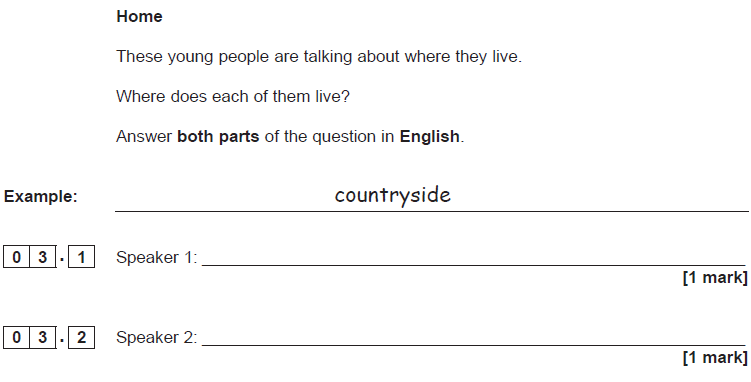 [1 mark]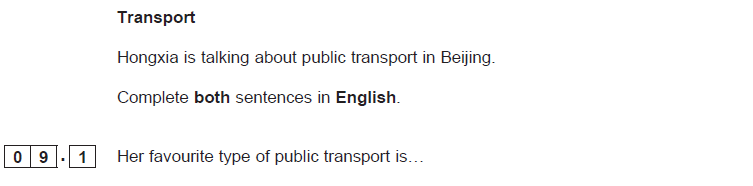 [1 mark]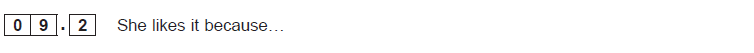 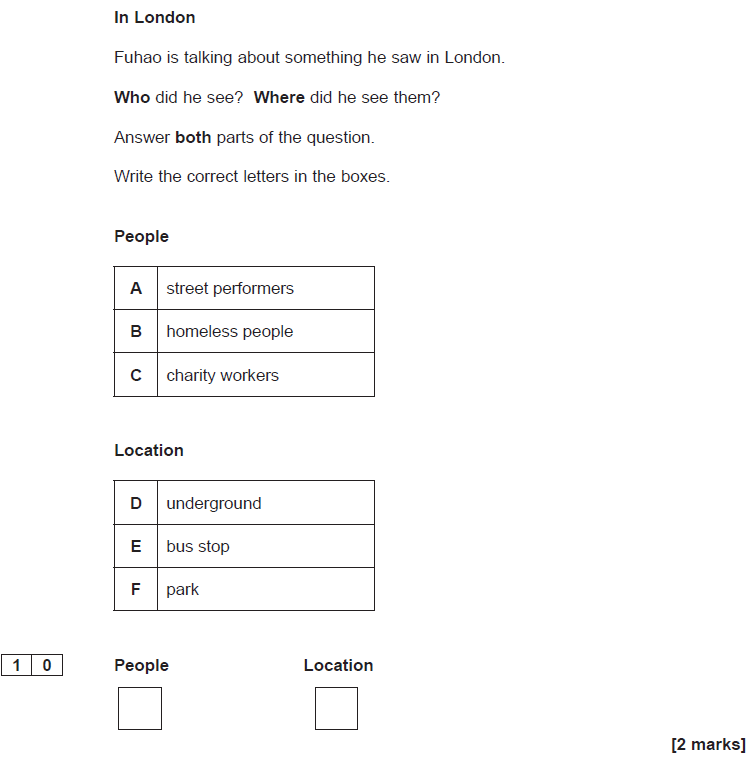 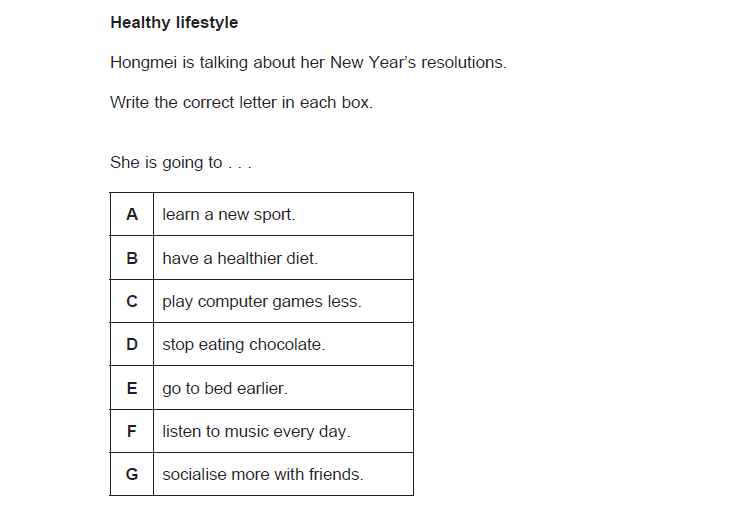 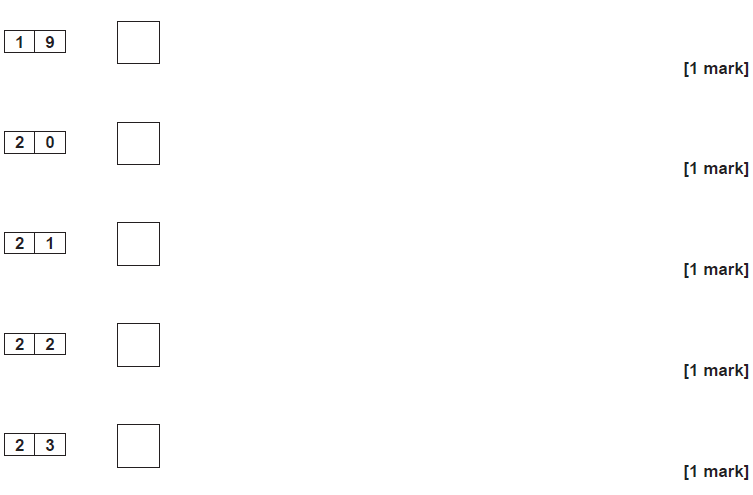 GCSECHINESE (MANDARIN)Listening Foundation Tier Theme 2 Local, national, international and global areas of interest